Чем опасен интернет для детей?   Прежде чем начинать о плюсах интернета, сначала поговорим об опасности. Это важно. Кроме того, хочу отметить, что интернет к сегодняшнему дню стал некой параллельной реальность. Реальность в том, по крайней мере, что он реален.   Так что все виды мошенничества, которые существуют в реальном мире, все это есть и в интернете. Только там никто практически не контролирует все это движение. Вот что обидно на самом деле. Но выход есть и о нем поговорим позже. К стати об опасности интернета мы уде писали в статье: Чем опасен интернет? Влияние интернета на человека.   Но сегодня сделаем большой упор на детей.   Все чаще об опасности говорят учителя, психологи, педагоги да и сами родители. Интернет может негативно влиять на ребенка, его психическое состояние, даже влиять на физическое отставание в развитии. Это и не удивительно. Иногда дети, уже школьники, так увлекаются общением в интернете, онлайн-играми, что просто отстраняются от реального мира и начинают отставать от развития как общего, так и всестороннего.   По данным «Лаборатории Касперского», контент «для взрослых» по всему миру занимает 1,5% в общем объеме интернет-активностей несовершеннолетних пользователей Сети. В России этот показатель даже меньше процента. Оружие, насилие и азартные игры интересуют юных пользователей еще меньше, чем порно. Алкоголем и наркотиками интересуются 9%, 11% ищут компьютерные игры. Чаще всего дети активно используют интернет для общения — на соцсети и мессенджеры приходится 67% активностей.   И дети берут пример со старших. А так как официально социальными сетями можно пользоваться только с 14 лет — но все ребята, конечно, хотят раньше, — они сознательно приписывают себе лишние годы при регистрации аккаунта. В итоге на социальные сети, мессенджеры и чаты приходится 74 процента интернет-активностей российских детей. А 63% подростков — 14-16 лет — и вовсе признаются, что не представляют своей жизни без общения в соцсетях.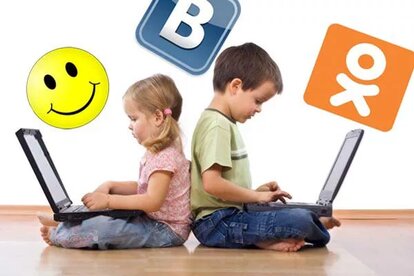    Чтобы создать безопасность интернета для детей, нужно знать чем он опасен.   Нежелательный контент. И это на мой взгляд проблема номер один. Конечно не всегда этот самый контент может поломать психологическое состояние ребенка, но порой даже взрослому такой контент нельзя показывать. Опасным может являться порнография, информация о том как курить, употреблять наркотики, сделать взрывчатку и так далее. Проблема в том, что в нашем интернете никто этот контент не контролирует.   Опасные знакомства. Тут родителям нужно быть внимательным. Часто люди знакомятся, дети знакомятся друг с другом, не знаю кто перед ними в реальности. Дак вот есть плохие люди, которые в социальных сетях, сообществах, форумах и так далее, размещают различного рода информацию. Они разговаривают с детьми, приглашают их в различные секты или радикальные группировки, да и много еще что опасного могут сделать с молодой, несформированной детской психикой.    Реальные встречи. Родителям необходимо быть бдительными и как можно больше знать о том, куда его ребенок уходит, с кем встречается. Знакомства в интернете очень опасны, особенно, если потом вытекают в реальные встречи. Даже если знакомство происходит на престижном форуме или социальной сети с модераторами. Ведь реальный возраст невозможно узнать. А при встрече может оказаться, что общались дети со взрослыми, и ни дай бог с сексуальными отклонениями или психическими.   Азартные игры. И тут дело обстоит не только с тем, что ребенок начинает играть и проигрывает реальные деньги. Но и то, что психика ребенка еще не сформирована, а азартные игры вызываю зависимость, большую чем у взрослого человека. Вот тогда психика ломается и восстановит ее очень трудно.   Опасные вирусы и вредоносное ПО. Посещение не знакомых сайтов может привести к тому, что на компьютер или устройство может попасть опасный вирус или программа. Это может привести к поломке устройства или ПК, а возможно хакеры смогут украсть деньги с личных счетов.   Ну вот на мой взгляд это самые важные, общие проблемы сети интернет, которые нужно исключать или контролировать чтобы создать безопасность интернета для детей.Правила безопасного интернета для детей.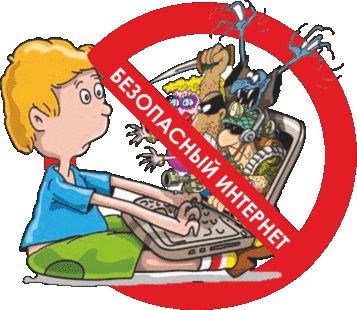    Как сделать надежную безопасность интернета для детей? Для этого придется немного потрудится. И действовать  нужно в разных направлениях, как психологических, так и нравственных, и применение современных программ. Самое главное, не откладывать, а работать в направлении безопасности наших собственных детей.   Конечно самым идеальным будет то, что обучение ребенка и самих родителей, производить с самого раннего возраста ребенка. Как только он начинает познавать мир интернета и связанных с ним вещей. Сами родители так же должны учиться. Ну теперь приступим к сути.   Прежде чем допустить свое чадо к компьютеру или устройству, там где сть выход в интернет, необходимо принять меры по безопасности. Конечно нужно и ребенка подготовить, объяснить ему что такое интернет, чем он опасен, что можно делать, что нельзя. Почему бывают плохие интернет сайты и так далее. Ребенок должен понимать, что это не просто компьютерная игра, это настоящий мир.Вам так же будет интересна статья: Что такое интернет.   Ребенок должен осознавать, регистрируясь на каких-либо сайтах, будь то  форум или социальная сеть, нельзя вводить свои личные данные. Например адрес, распорядок дня, телефон, номера карт и так далее. Нужно понимать, что вся информация в сети интернет доступна любому человеку, часто мошенники этим пользуются.   Нельзя разрешать детям встречаться с друзьями из интернета. Это опасно. Нужно объяснить ребенку что нельзя их приглашать к себе домой или к ним в гости ходить. Для лучшего понимания, расскажите ребенку истории о том, как при таких встречах похищали детей или обкрадывали квартиры. Можно найти реальные примеры.   Почаще просматривайте компьютер ребенка. Необходимо знать пароли к его почте или другим сайтам. На почте просматривайте письма и удаляйте спам и другие подозрительные письма. Саму почту сейчас можно настроить под различные фильтры от спама и опасных писем.   Родители должны запрещать ребенку и объяснить почему вы это делаете, открывать подозрительные письма или спам, а тем более проходить по ссылкам в таких письмах. Так же запрещайте загружать или запускать подозрительные видео-файлы, ссылки, сайты, программы и так далее.   Необходимо понять интересы своего ребенка. Проводите время в интернете вместе вместе с ребенком, наблюдайте какие сайты он открывает, что смотрит или играет. Далее можете настроить определенные фильтры в программах или браузерах, основываясь на его интересах.   В нежном возрасте дети еще не умеют реагировать на агрессию. Поэтому необходимо объяснить ребенку, что не нужно отвечать на оскорбления в сети. Те сайты, на которых ребенку не комфортно, лучше вообще запретить.Советы родителям для безопасного интернета.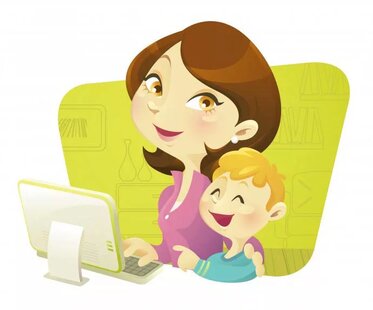    Безопасность интернета для детей достаточно серьезная тема. Родителям следует знать интересы ребенка, какие страницы посещает, чем занимается. Без особого фанатизма разумеется, только в рамках его же безопасности.   Но не все дети подросткового возраста открыты для родителей и часто врут им. К сожалению я и сам таков был. Детская психика очень подвержена плохому негативному влиянию, а Интернет этому способствует достаточно сильно.   У детей школьного возраста не редко развивается игромания. В виду того, что они очень много времени проводят в игре, они начинают терять связь с реальным миром, а вот когда таки дети вырастают, то жить им становится очень трудно. Даже развивается реальная болезнь — игромания.   Так же если у ребенка не налаживаются отношения со сверстниками, то он ищет понимания на страницах интернета. Это опасно. Порой дети таким образом попадают в плохие компании, а тои в сеты и другие опасные сообщества.   Чтобы создать безопасность интернета для детей, установите одну из многочисленных программ родительского контроля. Это не тотальный контроль, без фанатизма. Но зато есть возможность более лучше понять своего ребенка, его интересы, нужды и так далее. Можно отслеживать практически все что он делает и тогда вовремя можно ребенка увести от беды.   Программ таких очень много, как платные, так и бесплатные. Лично я рекомендую устанавливать платные версии. Их можно подобрать по достаточно адекватной цене. Зато за деньги вы получаете не просто программу, а постоянную техническую поддержку и постоянно обновление программы. Это важно. Кроме того, большинство платных программ дают бесплатный период для тестирования, чтобы подобрать нужную Вам программу.Правила безопасного интернета для ребенка.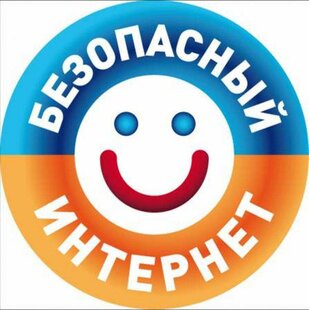    Кроме всего что написано выше, чтобы создать безопасность интернета для детей, были написаны специальные правила пользования интернетом для детей. Их можно отдельно распечатать и положить ребенку на стол. Прочитать он их должен обязательно.Правило 1   Ни за что не раскрывай свои личные данные. Бывает так, что сайт требует ввода твоего имени. В этом случае просто необходимо придумать себе псевдоним (другое имя). Никогда не заполняй строчки, где требуется ввести свою личную информацию: адрес, фамилию, дату рождения, телефон, фамилии и имена друзей, их координаты ведь просмотреть их может каждый. А этого вполне достаточно для того, чтобы узнать о твоей семье и уровне вашего благосостояния. Этим могут воспользоваться воры и мошенники не только в виртуальной, но и реальной жизни.Правило 2   Если ты вдруг хочешь встретиться с «интернет-другом» в реальной жизни – обязательно сообщи об этом родителям. Не всегда бывает так, что «друзья» в интернете, нам знакомы в реальной жизни. И если вдруг твой новый знакомый предлагает тебе встретиться, посоветуйся с родителями. В интернете человек может быть совсем не тем, за кого себя выдаёт, и в итоге якобы двенадцатилетняя девочка оказывается сорокалетним дядечкой, который может тебя обидеть.Правило 3   Старайся посещать только те страницы интернета, которые тебе советуют родители. Они – люди взрослые и лучше знают, что такое хорошо и что такое плохо. А, кроме того, они нас очень любят и никогда плохого не посоветуют. Нам часто хочется взрослости и самостоятельности. Не упрямься!Правило 4   В сети ты можешь оказаться на вредных страницах с совсем не детским содержанием. Расскажи об этом родителям, если тебя что-то встревожило или смутило. Практически любой «клик» по интересной, нужной или полезной ссылке может привести к переходу на сайт, предлагающий бесплатно скачивать и просматривать «взрослые страницы».Правило 5   Никогда без ведома взрослых не отправляй СМС, чтобы получить информацию из интернета. Иногда всплывает окошко – очень яркое, даже мигающее, примерно с такими словами: «Только сегодня – уникальный шанс – участвуй и выигрывай!» Заманчиво, правда? Ты щёлкаешь на него и тут сообщение: «Для того, чтобы принять участие в розыгрыше тебе необходимо прислать СМС!» Остановись! Ни в коем случае не делай этого без ведома взрослых, ведь это могут быть мошенники. И одна, казалось бы, безобидная СМС-ка может стоить тебе больших денег.   Не забывай, что интернет – это не главное увлечение в жизни. Кроме него у тебя должны быть любимые книги, занятия спортом и прогулки с друзьями на свежем воздухе!Немного о социальных сетях.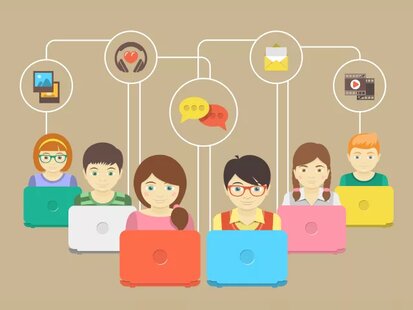    Напоминаю, что безопасность интернета для детей важная тема. Выше мы уже определили, что большинство подростков сидят в социальных сетях. А чем это опасно?   В целом — не более, чем весь окружающий нас мир. Часто родители вообще считают, что соцсети не таят в себе никакой опасности: ребенок сидит дома с планшетом или за компьютером, а не гуляет неизвестно где и с кем. Это не совсем так. Хотя дети могут и не искать опасностей специально, они натыкаются на нежелательный контент случайно.   Ссылки на азартные игры, сервисы, требующие оплату, попадаются детям в ходе обычного интернет-серфинга. Всякого рода анонимусы в соцсетях могут предлагать якобы «легальные» легкие наркотики (с подробной инструкцией, где и как их купить), выманивать личные данные, вступать с детьми в интимную переписку, травить или даже вербовать и заманивать в экстремистские группировки. Также соцсети — благодатная почва для овершеринга, кибербуллинга, секстинга и груминга.    Чтобы обеспечить безопасность интернета для детей, нужно знать что это ха понятия такие. По порядку: овершеринг — это размещение избыточной личной информации в общем доступе (в соцсетях или других сервисах).   Тут придется запомнить самому и объяснить детям, что в Сети действуют те же правила безопасности, что и в реальном мире: не размещайте адрес и номер телефона в открытом доступе, не показывайте фотографий с дорогими вещами или подарками, не указывайте геолокацию, не публикуйте компрометирующих снимков (своих, друзей, родственников) и не высказывайтесь в блогах или комментариях резко на деликатные темы (сексуальная ориентация или религия).   Кибербуллинг — та же травля, которая существует и в реальном мире. Ребенок может быть не только жертвой, но и активным участником кибербуллинга, даже если в обычной жизни он не конфликтен. Интернет становится для многих своеобразным «Бойцовским клубом», но кибербуллинг может быть столь же опасным и болезненным, как и реальная травля: 13% онлайн-конфликтов перерастают в самые настоящие столкновения в реальной жизни, а около 7% подвергшихся травле детей получают такие психологические травмы, что не могут оправиться по полгода.   Груминг в интернете — это ситуация, в которой опасный незнакомец втирается в доверие к ребенку, устанавливает с ним тесный эмоциональный контакт для дальнейшей сексуальной эксплуатации.   Секстинг — явление, тесно связанное с грумингом, — представляет собой обмен откровенными сообщениями и интимными снимками, иными словами, это сексуальная эксплуатация непосредственно в онлайн-пространстве.Что тогда делать?   Самая большая опасность в том, что 90% школьников отвечают на запросы о дружбе в соцсетях от людей, которых они лично не знают, а педофилы и прочие сомнительные личности представляются детям сверстниками.   Чтобы обеспечить безопасность интернета для детей. Необходимо донести до ребенка мысль о том, что подобную переписку нельзя вести даже с самыми близкими друзьями и возлюбленными: никто не может дать гарантий, что аккаунты не будут взломаны, а интимные фотографии и переписка не окажутся в чужих руках. Обязательно обсудите это с ребенком и объясните, что незнакомцы в Сети точно такие же, как и на улице, — вообще не нужно вступать в контакт с тем, кого ты лично не знаешь.А как максимально обезопасить ребенка в интернете?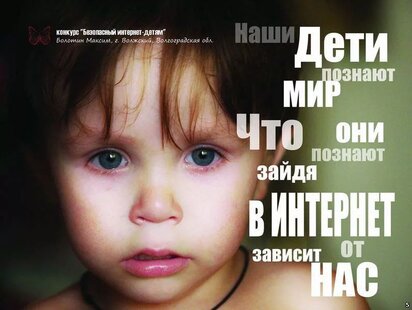    Обеспечить безопасность интернета для детей не так просто, но вполне реально. Кроме программы контроля за ребенком можно установить и другие программы. Но для начала можно начать с образовательного портала «Защита детей»и с защитного программного обеспечения, установив его на устройства, которыми пользуется ребенок. Только не забудьте откровенно объяснить, зачем такое ПО нужно: это не оборудование для слежки, а защита, как ремень безопасности в машине, — ее необходимость не обсуждается.   Еще важно, когда на компьютере стоит хорошая антивирусная программа. Можно прочитать в статье: Какой антивирус выбрать для windows 7? Какой антивирус лучше для виндовс?   Так же есть настройки в браузерах, где есть ограничения в поиске, защита от нежелательного контента или рекламы и так далее. Нужно копаться в настройках. Но есть неплохой браузер, который не просто защищает от вредоносного контента, но и рекламы и различных банеров. Это браузер Яндекс.   Кроме этого появились специальные браузеры для детей. Они уже специально настроены. Например «Гогуль». Если интересно, то можно сделать отдельный обзор по таким браузер, пишите в комментариях, кому интересно.    Кроме всего прочего, в социальных сетях есть служба поддержки, обратившись в нее, можно отслеживать аккаунты подростков, младше 13 лет.   В магазинах приложений иногда устанавливается защита от покупки программ детьми (бывает, что требуется ввести определенную последовательность цифр или ID, привязанный к банковской карте родителя).   Есть специально защитное ПО для детей. Устанавливая его, ребенок хоть специально, хоть случайно, никак не попадет на опасные сайты или социальные сети.   Современное ПО в состоянии отследить, сколько времени ребенок проводит в Сети, регулирует использование и установку программ на стационарном компьютере и мобильных устройствах, пока вас нет рядом, формирует отчеты о том, чем ребенок занимается в Сети, собирает статистику запросов, отправленных СМС и входящих звонков.   Кроме того, есть функция геолокации, позволяющая отслеживать, где ребенок находится в данный момент, устанавливать границы, которые он не может покинуть, и сообщать, если это все-таки произошло. Чем же может быть полезным интернет ребенку?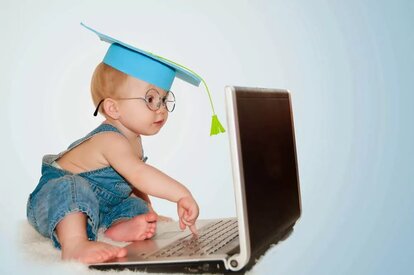  Нельзя ребенку запрещать пользоваться интернетом вовсе!   В XXI веке это просто невозможно. Разумнее объяснить ребенку правила безопасности в онлайн-пространстве, предварительно изучив и усвоив их самостоятельно — ребенок не будет слушать родителей, которые не в состоянии отличить Instagram от Telegram и отмахиваются в духе «Ой, я в этом ничего не понимаю».  Важно понимать, что умение пользоваться интернетом и его благами — полезно для ребенка. Поэтому необходимо создать безопасность интернета для детей.   К примеру, на YouTube есть образовательный канал «Наука детям», в Instagram регулярно обновляется аккаунт Kids_science_lab, где публикуются интересные факты о науке, а также видео простых опытов с подробным описанием на русском языке, в Telegram десятки каналов для детей — от орфографических ботов до словарей и игры в «Что? Где? Когда?». Все это, конечно, не снимает со взрослых ответственности за обучение пользованию интернетом — так же, как за обучение плаванию или катанию на велосипеде.   В младшем возрасте общение с гаджетами помогает развивать моторику и отслеживать связь между действиями и последствиями (нажимаешь на кнопку и получаешь результат), а в более старшем возрасте интернет может стать подспорьем в учебе, а также сыграть важную роль в умении отбирать и систематизировать информацию.   Кроме того, как оказалось, полезными могут быть даже онлайн-игры. Австралийские ученые выяснили, что дети, которые проводят свободное время за играми, показывают хорошие результаты в математике, чтении и естественных науках, поскольку игра заставляет их много думать и быстро соображать. Все, что есть в Сети, можно использовать для и вместе с детьми на благо образования.   Родители могут разговаривать с детьми, обсуждать последние тренды, вникать в интересы ребенка (в том числе и в онлайн-игры), изучать матчасть и термины, которыми пользуется ребенок в онлайн- и офлайн-пространстве, учиться находить правильные связи между собой, ребенком и интернетом. Но вложить в голову ребенка здравый смысл могут только родители, а не какие-то программы.   На этом заканчиваю тему как обеспечить безопасность интернета для детей. Информации получилось много, надеюсь что она полезна. Оставляйте свои комментарии, делитесь информацией в социальных сетях.